March 10, 2015Re:	C-2015-2465142PUBLIC POWER LLC
1055 WASHINGTON BOULEVARD
SUITE 7
STAMFORD CT  06901Roberto Castellano v. PECO Energy Company & Public Power LLCEGS/NGS ComplaintMotion Judge Assignment Notice	This is to inform you that Administrative Law Judge Susan D. Colwell has been assigned as the Presiding Officer in the above captioned proceeding.  Judge Colwell will be responsible to resolve any issues which may arise during this preliminary phase of the proceeding.	An Initial Hearing, if necessary, will be scheduled at a later date, and the parties will be promptly notified by mail of the date, time and location for the hearing.	Procedural questions or comments should be directed to the judge at:717.787-1399pc:	ALJ Susan D. Colwell	Jose Garcia	File Room	Calendar FileC-2015-2465142 - ROBERTO CASTELLANO v. PECO ENERGY COMPANY/PUBLIC POWER LLC

ROBERTO CASTELLANO
4940 SWEET AIR RD
BALDWIN MD  21013
410.592.2806

BARBARA CLAY SR VP AND GENERAL COUNSEL
PUBLIC POWER LLC
1055 WASHINGTON BOULEVARD SUITE 7
STAMFORD CT  06901Does not accepts E-serviceRepresenting Public Power LLC 

SHAWANE L LEE ESQUIRE
EXELON BUSINESS SERVICES
2301 MARKET STREET S23-1
PHILADELPHIA PA  19103
215.841.6841Accepts E-serviceRepresenting PECO Energy Company

PUBLIC POWER LLC
1055 WASHINGTON BOULEVARD
SUITE 7
STAMFORD CT  06901
203.702.9417Does not accepts E-serviceRepresenting Public Power LLC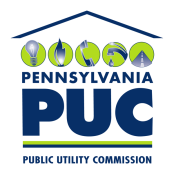  PUBLIC UTILITY COMMISSIONAdministrative Law JudgeP.O. IN REPLY PLEASE REFER TO OUR FILE